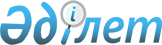 Об определении мест для размещения агитационных печатных материалов на территории города УральскаПостановление акимата города Уральска Западно-Казахстанской области от 10 мая 2019 года № 1059. Зарегистрировано Департаментом юстиции Западно-Казахстанской области 10 мая 2019 года № 5656
      Руководствуясь пунктом 6 статьи 28 Конституционного закона Республики Казахстан от 28 сентября 1995 года "О выборах в Республике Казахстан", акимат города ПОСТАНОВЛЯЕТ:
      1. Определить совместно с Уральской городской (территориальной) избирательной комиссией (по согласованию) места для размещения агитационных печатных материалов для всех кандидатов на территории города Уральска согласно приложению.
      2. Акимам Желаевского сельского округа, поселков Зачаганский и Круглоозерновский, государственному учреждению "Отдел жилищно-коммунального хозяйства и жилищной инспекции города Уральска" оснастить места для размещения агитационных печатных материалов стендами, щитами и тумбами.
      3. Признать утратившими силу постановление акимата города Уральска от 24 февраля 2011 года № 353 "Об определении мест для размещения агитационных печатных материалов на территории города Уральск" (зарегистрированное в Реестре государственной регистрации нормативных правовых актов №7-1-202, опубликованное 31 марта 2011 года в газете "Жайық үні") и постановление акимата города Уральска от 6 марта 2015 года № 787 "О внесении изменения в постановление акимата города Уральска от 24 февраля 2011 года № 353 "Об определении мест для размещения агитационных печатных материалов на территории города Уральск" (зарегистрированное в Реестре государственной регистрации нормативных правовых актов № 3840, опубликованное 12 марта 2015 года в газете "Жайық үні-Жизнь города").
      4. Руководителю аппарата акима города Уральск (Е.Н.Каримов) обеспечить государственную регистрацию данного постановления в органах юстиции, его официальное опубликование в Эталонном контрольном банке нормативных правовых актов Республики Казахстан и в средствах массовой информации. 
      5. Контроль за исполнением данного постановления возложить на заместителя акима города Уральска Нарымбетова Б.Х. 
      6. Данное постановление вводится в действие со дня первого официального опубликования.
      "СОГЛАСОВАНО"
Председатель Уральской
городской (территориальной)
избирательной комиссии
________С.Ж. Кинжигареева
10 мая 2019 года Об определении мест для размещения агитационных печатных материалов для всех кандидатов на территории города Уральска
					© 2012. РГП на ПХВ «Институт законодательства и правовой информации Республики Казахстан» Министерства юстиции Республики Казахстан
				Приложение
к постановлению акимата
города Уральска 
от 10 мая 2019 года № 1059 
№
Наименование населенного пункта
Места для размещения агитационных печатных материалов
Объект для размещения
Количество
1.
село Серебряково
Улица Победа, перед зданием коммунального государственного учреждения "Серебряковская средняя общеобразовательная школа"
Щит
1
2.
поселок Круглоозерновский
Улица Астана, перед зданием коммунального государственного учреждения "Круглоозерновская средняя общеобразовательная школа"
Щит
1
3.
поселок Зачаганский
Улица Жангир хана, перед зданием некоммерческого акционерного общества "Западно-Казахстанский аграрно-технический университет имени Жангир хана" 
Щит
1
4.
поселок Зачаганский
Улица Жангир хана, перед зданием торгового дома "Жәңгір хан"
Щит
1
5.
город Уральск
Улица Даля, перед зданием городского отделения почтовой связи №10
Щит
1
6.
Желаевский сельский округ
Улица Мусиргали Копбергенова, перед зданием коммунального государственного учреждения "Средняя общеобразовательная школа №14" отдела образования города Уральска
Щит
1
7.
город Уральск
Проспект Нұрсұлтан Назарбаев, перед зданием республиканского государственного предприятия на праве хозяйственного ведения "Западно-Казахстанский государственный университет имени Махамбета Утемисова" Министерства образования и науки Республики Казахстан
Щит
1
8.
город Уральск
Проспект Нұрсұлтан Назарбаев, перед зданием филиала акционерного общества "Казахтелеком"
Щит
1
9.
город Уральск
Проспект Нұрсұлтан Назарбаев, площадь имени Маншук Маметовой
Щит
1
10.
город Уральск
Улица Привокзальная, площадь имени Василия Чапаева
Щит
1
11.
город Уральск
Улица Хамзы Есенжанова, с левой стороны остановки "Нефтебаза"
Щит
1
12.
город Уральск
Улица Карбышева, перед зданием государственного коммунального казенного предприятия "Дом культуры молодежи отдела культуры и развития языков акимата г.Уральска"
Щит
1
13.
город Уральск
Проспект Евразия, перед торгово–развлекательным центром "City Center"
Щит
1
14.
город Уральск
Проспект Абулхаир хана, сквер имени Динмухамеда Кунаева
Щит
1
15.
город Уральск
Проспект Абулхаир хана, перед торговым центром "Астана"
Щит
1
16.
город Уральск
Проспект Абулхаир хана, перед зданием торгово-развлекательного комплекса "Орал"
Щит
1
17.
город Уральск
Улица Жамбыла, перед филиалом некоммерческого акционерного общества "Государственная корпорация "Правительство для граждан" по Западно-Казахстанкой области
Щит
1
18.
город Уральск
Улица Гагарина, перед зданием государственного коммунального казенного предприятия "Молодежный творческий центр управления культуры акимата Западно-Казахстанской области"
Щит
1
19.
город Уральск
Улица Курмангазы, перед зданием республиканского государственного учреждения "Управление государственных доходов по городу Уральск Департамента государственных доходов по Западно-Казахстанской области Комитета государственных доходов Министерства финансов Республики Казахстан"
Щит
1
20.
город Уральск
Улица Курмангазы, перед гостиницей "Урал"
Щит
1
21.
город Уральск
Улица Курмангазы, перед зданием коммунального государственного учреждения "Центр занятости населения акимата города Уральска"
Щит
1
22.
город Уральск
Микрорайон "Жұлдыз", на правой стороне конечной автобусной остановки маршрута №5
Щит
1
23.
город Уральск
Улица Чагано-Набережная, перед филиалом некоммерческого акционерного общества "Государственная корпорация "Правительство для граждан" по Западно-Казахстанкой области
Щит
1
24.
город Уральск
Проспект Абулхаир хана, перед зданием государственного коммунального казенного предприятия "Западно-Казахстанский областной центр культуры и искусства имени Кадыра Мурзалиева управления культуры акимата Западно-Казахстанской области"
Щит
1
25.
город Уральск
Микрорайон "Кадыр Мырза Али", перед зданием государственного коммунального казенного предприятия "Дворец школьников" отдела образования города Уральска
Щит
1
26.
поселок Зачаганский
Улица Жангир хана, перед зданием специализированного отдела по обслуживанию населения филиала некоммерческого акционерного общества "Государственная корпорация "Правительство для граждан" по Западно-Казахстанской области
Щит
1
27.
поселок Зачаганский
Микрорайон "Сарытау", улица Салима Айткулова, перед зданием коммунального государственного учреждения "Средняя общеобразовательная школа №50" отдела образования города Уральск
Щит
1
28.
поселок Зачаганский
Участок №994, перед зданием садоводческого товарищества "Зачаганский" вдоль кольцевой дороги ведущей на новый мост через реку "Урал" 
Щит
1
29.
поселок Деркул
Микрорайон "Көкжиек", улица Ақтамберді жырау, перед зданием коммунального государственого учреждения "Средняя общеобразовательная школа №48" отдела образования города Уральск
Щит
1
30.
поселок Деркул
Микрорайон "Сарыарқа", улица Беймбета Майлина, перед зданием коммунального государственого учреждения "Средняя общеобразовательная школа №49" отдела образования города Уральск
Щит
1